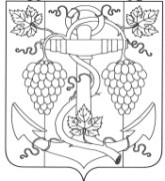 СОВЕТ ЗАПОРОЖСКОГО СЕЛЬСКОГО ПОСЕЛЕНИЯ ТЕМРЮКСКОГО РАЙОНАР Е Ш Е Н И Е  № 31VII сессия                                                                                      VI  созыва13 декабря  2019 года		          	                                           ст-ца ЗапорожскаяОб утверждении тарифов на услуги МУП «ЖКХ-Запорожское» Темрюкского района Краснодарского края по вывозу  ЖБО на 2020 годВ целях совершенствования   системы оплаты жилья и коммунальных услуг, проведения единой политики формирования цен и тарифов на жилищно-коммунальные услуги, на основании Устава Запорожского сельского   поселения Темрюкского района, рассмотрев и обсудив представленные МУП «ЖКХ-Запорожское» расчеты тарифов по вывозу  ЖБО для населения, Совет Запорожского сельского поселения Темрюкского  района, р е ш и л:1. Утвердить тариф на услуги МУП «ЖКХ – Запорожское» Темрюкского района Краснодарского края без учета НДС: - вывоз ЖБО 1 м.куб.- 275 руб.2. Утвердить калькуляцию на   вывоз жидких бытовых отходов (ЖБО) на  2020 год для  населения.Решение LXXXII сессии Совета Запорожского сельского поселения Темрюкского района III созыва от 14 декабря 2019 года № 262 «Об утверждении тарифов на услуги МУП «ЖКХ–Запорожское» Темрюкского района Краснодарского края по вывозу ЖБО на 2019 год» считать утратившим силу.Контроль за исполнением настоящего решения возложить на исполняющего обязанности заместителя главы Запорожского сельского поселения Темрюкского района К.А. Домашева и директора МУП «ЖКХ–Запорожское» Т.И. Елкину. 5. Общему отделу администрации Запорожского сельского поселения Темрюкского района (Рыбиной) официально опубликовать настоящее решение в периодическом печатном издании газете Темрюкского района «Тамань», официально опубликовать (разместить) на официальном сайте муниципального образования Темрюкский район и информационно-телекоммуникационной сети «Интернет», а так же разместить на официальном сайте администрации Запорожского сельского поселения Темрюкского района.Настоящее решение вступает в силу на следующий день после его официального опубликования, но не ранее чем  с 1 января 2020 года.Глава Запорожскогосельского поселения Темрюкского района____________ Н.Г. КолодинаПредседатель Совета Запорожского сельского поселения Темрюкского района___________________ И.Р.Абрамян